Mereseini Seniloli Is the Founder/Director of Third Day ConsultancyShe holds a Bachelor of Agriculture, Post Graduate Diploma (Sociology)Mereseini brings a range of valuable skills and experience to her role on the Executive Board.These include her knowledge of: Programme and project development;Project cycle/participatory management;Monitoring and evaluation;Participatory principles and evaluation;Participatory community surveys;Gender training;Food security training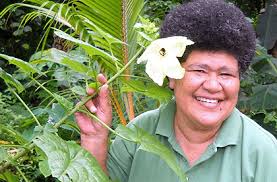 